Samodzielny Publiczny Zakład Opieki Zdrowotnej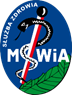 Ministerstwa Spraw Wewnętrznych i Administracji we Wrocławiuul. Ołbińska 32, 50 – 233 Wrocław Wrocław, dn. 15.05.2024r. Sygnatura postępowania: ZZ-ZP-2375 – 15/24           Dot.: postępowania prowadzonego w trybie podstawowym bez negocjacji na ,,Wykonanie robót budowlanych na podstawie dokumentacji projektowej pn.: „Nadbudowa łącznika dla Oddziału Anestezjologii i Intensywnej Terapii Samodzielnego Publicznego Zakładu Opieki Zdrowotnej MSWiA we Wrocławiu.” w ramach zadania inwestycyjnego pn.: „Nadbudowa budynku na potrzeby Oddziału Anestezjologii i Intensywnej Terapii w SP ZOZ MSWiA we Wrocławiu” - oraz wykonanie robót budowlanych w formule „zaprojektuj i wybuduj” - etap IV”WYJAŚNIENIA TREŚCI SWZDziałając na podstawie art. 284 ust.2 i oraz art. 286 ust.1  ustawy Prawo zamówień publicznych z dnia 11 września 2019r. (Dz. U. z 2023 poz. 1605 ze zm), Samodzielny Publiczny Zakład Opieki Zdrowotnej Ministerstwa Spraw Wewnętrznych i Administracji we Wrocławiu zawiadamia, że wpłynął wniosek o wyjaśnienie treści specyfikacji warunków zamówienia dotyczący ww. postępowania:Pytanie nr 1Zgodnie z zapisami:1. SWZ punkt.3, podpunkt. 3.1.1.2. SWZ punkt 16, podpunkt 9.3. Załącznik nr 8 do SWZ nowy §3 punkt 2rozliczenie prac ma charakter kosztorysowy i do składanej oferty należy dołączyć kosztorys ofertowy . Zamieszczony przez Zamawiającego „Kosztorys ślepy” nie uwzględnia prac do wykonania w zakresie instalacji sanitarnych oraz elektrycznych. Prace powyższe zostały opisane w „Szczegółowym opisie przedmiotu zamówienia” . Zwracamy się o zamieszczenie kosztorysu ślepego na wykonanie prac w zakresie instalacji sanitarnych oraz elektrycznych.Odpowiedź na pytanie nr 1: Zamawiający dodaje do materiałów przetargowych kosztorysy „ślepe” dla branży sanitarnej oraz elektrycznej dla zadania I (nadbudowa łącznika)Pytanie nr 2Zgodnie z zapisem: „OPIS PRZEDMIOTU ZAMÓWIENIA - Wykonanie robót budowlanych na podstawie dokumentacji projektowej pn.: „Nadbudowa łącznika dla oddziału Anestezjologii i Intensywnej Terapii SP ZOZ MSWiA we Wrocławiu” wraz z rysunkami, SPECYFIKACJE TECHNICZNE WYKONANIA I ODBIORU ROBÓT BRANŻA BUDOWLANA oraz KOSZTORYS ŚLEPY - załącznik nr 3 do SWZ” prosimy o uzupełnienie dokumentacji projektowej o branżę sanitarną oraz elektrycznąOdpowiedź na pytanie nr 2: Zamawiający dodaje do materiałów przetargowych specyfikacje wykonania i odbioru robót dla branży sanitarnej oraz elektrycznej dla etapu I (nadbudowa łącznika)Pytanie nr 3Jeżeli Zamawiający nie zamieści kosztorysów ślepych na wykonanie prac w zakresie instalacji sanitarnych oraz elektrycznych, ewentualnie zestawień materiałowych bądź przybliżonych ilości, jak Zamawiający zamierza rozliczyć powykonawczo z Wykonawcą ww. zakres prac.Odpowiedź na pytanie nr 3:Zamawiający dodaje do materiałów przetargowych kosztorysy „ślepe” dla branży sanitarnej oraz elektrycznej dla zadania I (nadbudowa łącznika)Pytanie nr 4Wg SWZ Wykonawca musi do oferty dołączyć kosztorys ofertowy o łącznej wartości ceny ofertowej. Wg przetargu część zakresu jest w formule zaprojektuj i wybuduj, więc na tym etapie nie da się przygotować przedmiarów i kosztorysu ofertowego. Prosimy o rezygnacje z zapisuj, że Kosztorysy ofertowe należy dołączyć do oferty.Odpowiedź na pytanie nr 4W związku z tym, że PFU wraz załączonymi rysunkami zawiera wszystkie dane konieczne do sporządzenia przedmiarów Zamawiający oczekuje od Wykonawcy przygotowanie we własnym zakresie przedmiarów.  Zgodnie z zapisami w PFU w zakresie „zaprojektuj” jest sporządzenie projektu budowlanego zmian dla wykonanego projektu budowlanego pn.: „Nadbudowa łącznika dla Oddziału Anestezjologii i Intensywnej Terapii Samodzielnego Publicznego Zakładu Opieki Zdrowotnej MSWiA we Wrocławiu. W ramach opracowania projektu należy uzgodnić dokumentację z Rzeczoznawcą ds. zabezpieczeń przeciwpożarowych, z Dolnośląskim Wojewódzkim Konserwatorem Zabytków, uzyskać decyzję pozwolenia na budowę dla prowadzenia robót objętych opracowaniem projektowym oraz uzyskać wszelkie inne uzgodnienia pozwalające na wykonanie zadaniaPytanie nr 5W związku wynagrodzeniem kosztorysowym prosimy o udostępnienie przedmiarów wszystkich branż na podstawie, których Wykonawca ma przygotować kosztorysy ofertowe.Odpowiedź na pytanie nr 5:Zamawiający dodaje do przetargu załączniki zawierające kosztorysy ślepe dla Gazów medycznych, Branży sanitarnej, Branży elektrycznej i teletechnicznej dla zakresu I (nadbudowa łącznika)Pytanie nr 6Prosimy udostępnić załącznik nr 12 do szczegółowego opisu przedmiotu zamówienia:
Dokumentacja wykonawcza „Nadbudowa łącznika dla oddziału anestezjologii i intensywnej terapii SP ZOZ MSWiA we Wrocławiu”Odpowiedź na pytanie nr 6Zamawiający udostępnia całość dokumentacji wykonawczej w wersji pdf. dla zadania I (nadbudowa łącznika)Pytanie nr 7Zgodnie z zapisami:1. SWZ punkt.3, podpunkt. 3.1.1.2. SWZ punkt 16, podpunkt 9.3. Załącznik nr 8 do SWZ nowy §3 punkt 2rozliczenie prac ma charakter kosztorysowy i do składanej oferty należy dołączyć kosztorys ofertowy. Zamieszczony przez Zamawiającego „Kosztorys ślepy” nie uwzględnia prac do wykonania w zakresie instalacji sanitarnych oraz elektrycznych dla etapu I oraz brak kosztorysu ślepego dla etapu II. Prace powyższe zostały opisane w „Szczegółowym opisie przedmiotu zamówienia” oraz ARCHM-09-24 MSWIA PFU - BUD. CZERWONY (TOALETY). Zwracamy się o zamieszczenie kosztorysu ślepego na wykonanie prac w zakresie instalacji sanitarnych oraz elektrycznych oraz dla etapu II.Odpowiedź na pytanie nr 7 Zamawiający dodaje do przetargu załączniki zawierające kosztorysy ślepe dla Gazów medycznych, Branży sanitarnej, Branży elektrycznej i teletechnicznej dla zakresu I (nadbudowa łącznika). W związku z tym, że PFU wraz załączonymi rysunkami zawiera wszystkie dane konieczne do sporządzenia przedmiarów Zamawiający oczekuje od Wykonawcy przygotowanie we własnym zakresie przedmiarówPytanie nr 8Zgodnie z zapisem: „OPIS PRZEDMIOTU ZAMÓWIENIA - Wykonanie robót budowlanych na podstawie dokumentacji projektowej pn.: „Nadbudowa łącznika dla oddziału Anestezjologii i Intensywnej Terapii SP ZOZ MSWiA we Wrocławiu” wraz z rysunkami, SPECYFIKACJE TECHNICZNE WYKONANIA I ODBIORU ROBÓT BRANŻA BUDOWLANA oraz KOSZTORYS ŚLEPY - załącznik nr 3 do SWZ” prosimy o uzupełnienie dokumentacji projektowej o branżę sanitarną oraz elektrycznąOdpowiedź na pytanie nr 8Zamawiający dodaje do przetargu załączniki zawierające kosztorysy ślepe dla w.w. branż dla zakresu I (nadbudowa łącznika) oraz specyfikacje wykonania i odbioru robótPytanie nr 9Ze względu na różne interpretacje dotyczące stawki podatku VAT na wykonanie instalacji gazów medycznych prosimy o jednoznaczną informację jaką stawkę podatku VAT 8 czy 23 % należy zastosować kalkulując wykonanie prac związanych z wykonaniem instalacji gazów medycznych?Odpowiedź na pytanie nr 9Do kalkulacji należy przyjąć stawkę VAT 8% dla instalacji gazów medycznychPytanie nr 10Prosimy o poprawienie przegród tzn: grubości warstw i jednostek na przekroju A-A rys. OPZ-A-05.Odpowiedź na pytanie nr 10: Zaktualizowano przekrój o warstwy przegród budowlanych. Pytanie nr 11Czy istniejącą windę należy zdemontować i wymienić na 3 przystankową?Odpowiedź na pytanie nr 11: W przypadku nieotrzymania zgody Dolnośląskiego Konserwatora Zabytków oraz pozwolenia na budowę należy sanitariaty w obrębie windy przywrócić do pierwotnej formy.  W związku z powyższym na kondygnacji piętra +1 oraz piętra +2 należało będzie zamurować otwór do szybu windowego od strony bud. czerwonego i unieczynnić drzwi przystankowe wychodzące na stronę budynku czerwonego.Pytanie nr 12Czy istniejąca winda jest elektryczna czy hydrauliczna?Odpowiedź na pytanie nr 12: Dźwig elektrycznyPytanie nr 13Prosimy podać producenta istniejącej windy.Odpowiedź na pytanie nr 13Lubelska Wytwórnia Dźwigów Osobowych, LIFT SERVICE S.A., ul. Plewińskiego 22, 20-270 LublinPytanie nr 14Czy Zamawiający dopuszcza wykonać konstrukcję nadbudowy metodą tradycyjną np. murowaną, zamiast systemowej konstrukcji cienkościennej?Odpowiedź na pytanie nr 14:Zgodnie z zapisem w punkcie 4.3.9. Wykonanie i montaż konstrukcji modułowej nadbudowy łącznika„Dopuszcza się zmianę konstrukcji pod warunkiem zachowania punktów oparcia konstrukcji w miejscach odpowiadających punktom podparcia z dokumentacji wykonawczej opracowanej przez biuro Archimmodicus Sp. z o.o. Sp. k. w ramach zadania „Nadbudowa łącznika dla oddziału anestezjologii i intensywnej terapii Samodzielnego Publicznego Zakładu Opieki Zdrowotnej MSWiA we Wrocławiu”. W przypadku zmiany konstrukcji należy zwrócić szczególną uwagę na ciężar projektowanej konstrukcji ze względu na wykonane już wzmocnienie stropu. Docelowa konstrukcja musi przewidywać montaż mostów medycznych, sufitowego systemu podnoszenia pacjentów, montażu sufitowej lampy bezcieniowej w gabinecie zabiegowym. Konstrukcja musi posiadać stosowne aprobaty techniczne w zakresie warunków ochrony przeciwpożarowej oraz zachowywać wysokość budynku oraz poziomy posadzek zgodnie z projektem wykonawczym. Jeżeli Wykonawca zdecyduje się na zmianę konstrukcji należy zachować parametry równoważne do zaprojektowanej konstrukcji w dokumentacji.”Pytanie nr 15Czy winda w budynku czerwonym podlega modernizacji lub wymianie?Odpowiedź na pytanie nr 15Nie, winda nie podlega modernizacji lub wymianie. Pytanie nr 16Czy winda w budynku czerwonym mają drzwi EI30?Odpowiedź na pytanie nr 16Tak, drzwi przystankowe windy w budynku czerwonym posiadają odporność ogniową EI30.Pytanie nr 17Jaki zakres należy wycenić w etapie nr 1?Odpowiedź na pytanie nr 17Wykonawca powinien wycenić koszt na podstawie udostępnionej dokumentacji przetargowej, wizji lokalnej w ramach, której ustali zakres potrzebnych do wykonania zadania oraz udostępnionych kosztorysów ślepych i przedmiarów robót.Pytanie nr 18Jaki zakres należy wycenić w etapie nr 2?Odpowiedź na pytanie nr 18Zgodnie z treścią PFUPytanie nr 19Czy roboty budowlane w etapie 2 są tylko do wykonanie na piętrze 1 i 2?Odpowiedź na pytanie nr 19Nie tylko. Wykonawca prac powinien odbyć wizję lokalną w ramach, której stwierdzi stan wykonanych w porównaniu z załączoną dokumentacją wykonawcza. A następnie przedstawi wycenę swoich prac związanych z wykonaniem zadania w ramach zakresu objętego przetargiem. Pytanie nr 20Czy Oferent powinien wliczyć do oferty koszty przeglądów, serwisów urządzeń, które należy zdemontować i ponownie zamontować?Odpowiedź na pytanie nr 20 Tak, w momencie ingerencji w urządzenia istniejące na obiekcie objęte gwarancją producenta lub objęte gwarancją poprzedniego Wykonawcy, koszt przeglądu oraz serwisu urządzeń spoczywa na Wykonawcy robót budowlanych.Pytanie nr 21Po czyjej stronie będzie koszt wymiany materiałów eksploatacyjnych takich jak np. filtry w urządzeniach, które należy zdemontować i ponownie zamontować?Odpowiedź na pytanie nr 21Po stronie Wykonawcy robót budowlanych.Pytanie nr 22Prosimy o informację czy Oferent ma przyjąć do wyceny zastąpienie kanałów wentylacyjnych, które mają być ponownie zamontowane, w przypadku gdy ich stan techniczny będzie tego wymagał?Odpowiedź na pytanie nr 22Tak. W przypadku gdy stan techniczny istniejących kanałów będzie tego wymagał należy je wymienić. Proszę o ujęcie w.w. robót budowlanych w osobnej pozycji kosztorysowej.Pytanie nr 23Prosimy o informację czy Oferent ma przyjąć do wyceny czyszczenie istniejących kanałów wentylacyjnych, które mają być ponownie zamontowane, w przypadku gdy ich stan techniczny będzie tego wymagał?Odpowiedź na pytanie nr 23Tak.Pytanie nr 24Czy należy jedynie przedłużyć istniejące piony kanalizacyjne? Czy wymagane jest dołożenie nowych i wpięcie do istniejącej instalacji?Odpowiedź na pytanie nr 24Należy założyć niezbędne dołożenie pionów z wykonaniem wywiewek na dachu włącznie, jak również wykonać niezbędne rozprowadzenie instalacji zapewniającej prawidłową prace instalacji kanalizacji sanitarnej.
Na pionach należy wykonać niezbędne odejścia i dostępy dla przyszłej rozbudowy.
W przypadku stwierdzenia po odkrywkach złego stanu istniejących pionów należy założyć również ich wymianę na nowe.Pytanie nr 25Prosimy o informację czy Oferent powinien wliczyć zwiększenie mocy cieplnej źródła ciepła poprzez jego rozbudowę?Odpowiedź na pytanie nr 25Tak, należy to wliczyć to do oferty.Pytanie nr 26Czy w związku z dołożeniem obiegu dotyczącego ciepła technologicznego należy doliczyć zwiększenie rozdzielacza w pomieszczeniu źródła ciepła o kolejny obieg? Czy możliwe jest w łączenie w już istniejący?Odpowiedź na pytanie nr 26Tak, należy to wliczyć to do oferty.Pytanie nr 27Zwracamy się z wnioskiem o wydłużenie terminu składania ofert na dzień 31.05.2024.
Powyższe spowodowane jest chęcią złożenia konkurencyjnej i należycie oszacowanej oferty (uwzgledniającej otrzymane wyjaśnienia). Wyznaczenie właściwych granic czasowych na przygotowanie oferty leży przede wszystkim w interesie Zamawiającego, ponieważ zapewnia możliwość rzetelnego oszacowania wszystkich elementów cenotwórczych i pozwala na przewidzenie lub wręcz zminimalizowanie wielu ryzyk związanych z realizacją zadania. Jednocześnie zwracamy się z wnioskiem o proporcjonalne wydłużenie terminu na zadawanie pytań w postępowaniu.Odpowiedź na pytanie nr 27Zapisy SWZ bez zmianPytanie nr 28Zwracamy się z prośba o dopuszczenie zmiany warunku udziału dot. sytuacji ekonomicznej na: "posiadają środki finansowe lub zdolność kredytową na kwotę nie mniejszą niż kwota 4 000.000,00 PLN (cztery miliony złotych) lub równowartość tej kwoty w innej walucie. 
Pozwoliłoby to na udział w postępowaniu szerszemu gronu oferentów, w tym także Wykonawcy,Odpowiedź na pytanie nr 28Zapisy SWZ bez zmianPytanie nr 29Proszę o wyjaśnienie czy postępowanie jest prowadzone w formule zaprojektuj i wybuduj czy tylko wybuduj opis przedmiotu zamówienia w SIWZ jest niejednoznaczny: "Przedmiot zamówienia obejmuje wykonanie robót budowlanych na podstawie dokumentacji projektowej pn.: „Nadbudowa łącznika dla Oddziału Anestezjologii i Intensywnej Terapii Samodzielnego Publicznego Zakładu Opieki Zdrowotnej MSWiA we Wrocławiu.” w ramach zadania inwestycyjnego pn.: „Nadbudowa budynku na potrzeby Oddziału Anestezjologii i Intensywnej Terapii w SP ZOZ MSWiA we Wrocławiu” - oraz wykonanie robót budowlanych w formule „zaprojektuj i wybuduj” - etap IV, na podstawie dokumentacji Zamawiającego".Odpowiedź na pytanie nr 29Postępowanie przetargowego dotyczy dwóch zakresów prac:Nadbudowa łącznika dla Oddziału Anestezjologii i Intensywnej Terapii Samodzielnego Publicznego Zakładu Opieki Zdrowotnej MSWiA we Wrocławiu – zgodnie z PBPrzebudowa przestrzeni sanitariatów w ramach projektu budowlanego zmian „nadbudowa łącznika dla oddziału anestezjologii i intensywnej terapii samodzielnego publicznego zakładu opieki zdrowotnej MSWIA we Wrocławiu w formule zaprojektuj i wybuduj.Pytanie nr 30Jeśli jest to postępowanie w formule wybuduj proszę o udostępnienie dokumentacji projektowej na podstawie, której należy wykonać roboty budowlane, na platformie zamieszczono jedynie dokumentację o nazwie opis przedmiotu zamówienia.Odpowiedź na pytanie nr 30 Dokumentacja jest umieszczona na stronie postępowaniaPytanie nr 31W związku z koniecznością złożenia wraz z ofertą kosztorysów proszę o udostępnienie kosztorysu ślepego w wersji edytowalnej.Odpowiedź na pytanie nr 31Nie zamieszczamy edytowalnych wersji kosztorysów. Programy kosztorysowe Norma PRO, Norma EXPERT i Norma STANDARD2 pozwalają importować pliki pdf.W załączeniu dokumentacja wymieniona w niniejszych wyjaśnieniach